       RIWAYAT HIDUPAPRIANTI, lahir di Ujung Pandang pada tanggal 29 juli 1993, sebagai anak  ke 1 dari 4 bersaudara dari pasangan Pandi dan Aisya. Penulis beragama islam. Penulis juga Pertama kali menjalani pendidikan formal di SD MI  dan tamat pada tahun 2006. Tahun 2006 terdaftar sebagai pelajar SMP Negeri 1 Sanggalangi dan tamat pada tahun 2009. Kemudian melanjutkan pendidikan di SMA Negeri 2 Rantepao dan tamat pada tahun 2012. pada tahun 2012 penulis melanjutkan pendidikan Srata-1 (S1) Pada Fakultas Ilmu Pendidikan jurusan Pendidikan Luar Biasa (PLB) Universitas Negeri Makassar. Pengalaman Organisasi penulis selama perkuliahan yaitu : Pengurus HMJ PLB FIP UNM Periode 2012_2013-2014.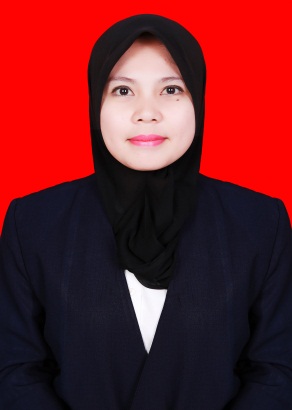 